Сумська міська радаVІІ СКЛИКАННЯ LXIX СЕСІЯРІШЕННЯвід 26 лютого 2020 року № 6590-МРм. СумиРозглянувши звернення громадянки, надані документи, відповідно до протоколу засідання постійної комісії з питань архітектури, містобудування, регулювання земельних відносин, природокористування та екології Сумської міської ради від 16.01.2020 № 181, статей 12, 35, 79-1, 116, 118, 121, 122 Земельного кодексу України, статті 50 Закону України «Про землеустрій», частини третьої статті 15 Закону України «Про доступ до публічної інформації», керуючись пунктом 34 частини першої статті 26 Закону України «Про місцеве самоврядування в Україні», Сумська міська рада ВИРІШИЛА:Відмовити Остапенко Юлії Олександрівні у наданні дозволу на розроблення проекту землеустрою щодо відведення земельної ділянки у власність за адресою: м. Суми, Громадська організація «Олдиш-86», садівниче товариство «Чобіток», ділянка № 19, орієнтовною площею 0,0600 га для індивідуального садівництва у зв’язку з невідповідністю місця розташування земельної ділянки вимогам законів (рішенням міськвиконкому від 16.12.1993                   № 723 «Про передачу в приватну власність земель», земельна ділянка № 19, площею 0,06 га для садівництва передана у приватну власність члену садівницького товариства «Чобіток» масиву «Олдиш-86» Бойко Ользі                                (так у документі).Секретар Сумської міської ради                                                            А.В. БарановВиконавець: Михайлик Т.О.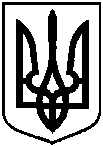 Про відмову Остапенко Юлії Олександрівні у наданні дозволу на розроблення проекту землеустрою щодо відведення земельної ділянки у власність за адресою: м. Суми,                        Громадська організація «Олдиш-86», садівниче товариство «Чобіток», ділянка № 19